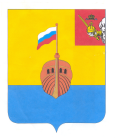 РЕВИЗИОННАЯ КОМИССИЯ ВЫТЕГОРСКОГО МУНИЦИПАЛЬНОГО РАЙОНА162900, Вологодская область, г. Вытегра, пр. Ленина, д.68тел. (81746)  2-22-03,  факс (81746) ______,       e-mail: revkom@vytegra-adm.ruКРАТКАЯ ИНФОРМАЦИЯо результатах внешней проверки бюджетной отчетностиНаименование (тема) контрольного  мероприятия:   внешняя проверка годового отчета об исполнении бюджета сельского поселения Анхимовское за 2020 год, в том числе проверка годовой бюджетной отчетности главного администратора, главного распорядителя  бюджетных средств Администрации сельского поселения Анхимовское.Основание проведения контрольного мероприятия: Положение о Ревизионной комиссии Вытегорского муниципального района, план работы Ревизионной комиссии Сроки проведения контрольного мероприятия:  01.03.2021 г. – 30.04.2021 г.Объекты контрольного мероприятия: Администрация сельского поселения АнхимовскоеПроверяемый период деятельности:   2020 годИсполнители контрольного мероприятия: О.Е.Нестерова – аудитор Ревизионной комиссии Вытегорского муниципального района Нормативные  документы, использованные в работе: Бюджетный кодекс Российской Федерации, Федеральный закон от 06.10.2003 № 131- ФЗ «Об общих принципах организации местного самоуправления в Российской Федерации»,  отчёт  об исполнении бюджета сельского поселения Анхимовское  за 2020 годОформленные  акты, заключения, справки и т.п., использованные в отчете, ознакомление с ними под расписку руководителя  или иных должностных лиц проверенных объектов, наличие письменных объяснений, замечаний или возражений и заключение аудитора по ним:     Акт по итогам внешней проверки бюджетной отчетности  главного распорядителя бюджетных средств от 30.04.2021.Неполученные документы из числа затребованных с указанием причин или иные факты, препятствовавшие  работе:    нетРезультаты контрольного мероприятия (анализ соблюдения нормативных правовых актов, установленные нарушения и недостатки в проверяемой сфере и в деятельности объектов мероприятия с оценкой ущерба  или нарушения):           В соответствии со статьей 28 Устава сельского поселения Анхимовское   (далее – Устава) администрация сельского поселения Анхимовское   (далее – Администрация поселения)  является постоянно действующим исполнительно – распорядительным органом, наделенным в соответствии с Уставом полномочиями по решению вопросов местного значения поселения и полномочиями для осуществления отдельных государственных полномочий, переданных органам местного самоуправления поселения федеральными законами и законами Вологодской области.                          Администрация поселения наделяется правами юридического лица и является муниципальным казенным учреждением. Администрацией поселения на принципах единоначалия руководит глава поселения. Финансовое обеспечение деятельности администрации поселения осуществляется исключительно за счёт собственных доходов бюджета поселения.          Администрация поселения не имеет подведомственных учреждений.         В соответствии со статьей 43 Устава Администрация поселения готовит отчет об исполнении бюджета поселения. Годовой отчет об исполнении бюджета поселения вместе с необходимыми документами и материалами в порядке, установленном в соответствии с Бюджетным кодексом Российской Федерации, Положением о бюджетном процессе поселения, представляется главой поселения как главой местной администрации в Совет поселения для утверждения.         В соответствии со статьей 264.4 Бюджетного кодекса Российской Федерации годовой отчет об исполнении бюджета до его рассмотрения в представительном органе подлежит внешней проверке, которая включает внешнюю проверку бюджетной отчетности главных администраторов бюджетных средств.          Бюджетная отчетность главного администратора бюджетных средств представлена в Ревизионную комиссию в соответствии с Соглашением между Советом сельского поселения Анхимовское и Представительным Собранием Вытегорского муниципального района о передаче Представительному Собранию Вытегорского муниципального района полномочий контрольно-счетного органа поселения по осуществлению внешнего муниципального финансового контроля на 2021 год и в сроки, установленные Положением о бюджетном процессе.          В соответствии с пунктом 4 Инструкции 191н годовая бюджетная отчетность представлена на бумажных носителях в сброшюрованном и пронумерованном виде, с оглавлением и сопроводительным письмом. Годовая бюджетная отчетность подписана Главой сельского поселения Анхимовское Вытегорского муниципального района Вологодской области, главным бухгалтером МКУ «Многофункциональный центр предоставления государственных и муниципальных услуг в Вытегорском районе», руководителем централизованной бухгалтерии. Формы, содержащие плановые (прогнозные) и аналитические показатели, подписаны лицом, ответственным за формирование аналитической информации.Состав бюджетной отчетности соответствует требованиям пункта 11.1 Инструкции № 191н. В соответствии с пунктами 8, 152 формы, не имеющие числового значения, перечислены в разделе 5 «Прочие вопросы деятельности субъекта бюджетной отчетности» Пояснительной записки (ф.0503160). В связи с отсутствием числовых показателей Администрацией поселения не заполнялись формы отчетности: 0503166, 0503167, 0503171, 0503172, 0503174, 0503184, 0503190.        Бюджетная отчетность составлена с использованием форм, утвержденных Инструкцией № 191н.        В соответствии с пунктом 9 Инструкции № 191н бюджетная отчетность составлена нарастающим итогом с начала года в рублях с точностью до второго десятичного знака после запятой.        В соответствии с пунктом 158 Инструкции № 191н в текстовой части раздела 5 «Прочие вопросы деятельности субъекта бюджетной отчетности» Пояснительной записки отражен факт проведения годовой инвентаризации. По представленной информации при проведении годовой инвентаризации расхождений не выявлено. Таблица № 6 «Сведения о проведении инвентаризаций» не заполнена в виду отсутствия расхождений по результатам инвентаризации.         При проверке соответствия бюджетной отчетности требованиям Инструкции № 191н по содержанию установлено:- наименование таблицы № 1 не соответствует наименованию, указанному в пунктах 152,153 Инструкции № 191н;- раздел 1 «Организационная структура субъекта бюджетной отчетности» Пояснительной записки (ф. 0503160) не содержит информации об исполнителе (ФИО, должность) централизованной бухгалтерии, составившем бухгалтерскую отчетность.- раздел 2 «Результаты деятельности субъекта бюджетной отчетности» не содержит информации о техническом состоянии, эффективности использования, обеспеченности субъекта бюджетной отчетности и его структурных подразделений основными фондами (соответствия величины, состава и технического уровня фондов реальной потребности в них), основных мероприятиях по улучшению состояния и сохранности основных средств; характеристика комплектности (пункт 152 Инструкции № 191н);- в таблице 3 «Сведения об исполнении текстовых статей закона (решения) о бюджете» следовало отразить информацию о передаче полномочий по решению вопросов местного значения;- в форме Cведения об исполнении бюджета (ф.0503164) в графе 9 раздела «Доходы» отсутствует факторный анализ отклонения фактического исполнения доходов бюджета от прогноза поступлений доходов в бюджет (пункт 163 Инструкции № 191н);- в форме «Сведения о принятых и неисполненных обязательствах получателя бюджетных средств» (ф. 0503175) не указаны причины образования неисполненных обязательств с указанием кодов причин неисполнения (графы 5 и 6 в разделах 1 и 2).         При проверке контрольных соотношений показателей форм бюджетной отчетности расхождений не выявлено.          В соответствии с приложением 3 «Перечень главных администраторов доходов бюджета сельского поселения и закрепляемые за ними виды (подвиды) доходов» к решению от 11.12.2019 г. № 143 «О бюджете сельского поселения Анхимовское на 2020 год и плановый период 2021 и 2022 годов» (далее – решение о бюджете поселения) Администрация поселения является главным администратором доходов бюджета поселения по коду 834.        Согласно Отчета ф. 0503127 поступление доходов, администрируемых Администрацией поселения составило 5252,4 тыс. рублей (раздел 1 «Доходы бюджета», графа 8), или 98,1 % к утвержденным бюджетным назначениям.   Плановые показатели по закрепленным за Администрацией поселения доходам бюджета (раздел 1 «Доходы бюджета», графа 4 «Утвержденные бюджетные назначения») соответствуют бюджетным назначениям, утвержденным решением о бюджете поселения на 2020 год (с последующими изменениями).  При сопоставлении данных Отчета ф.0503127 с данными формы 0503164 на соответствие сведений об исполнении бюджета по доходам расхождений не установлено. Наиболее низкое исполнение сложилось по доходам от реализации имущества - 71,2 %, в абсолютном выражении данные доходы не исполнены на 90,8 тыс. рублей. Начисленные доходы по детализированным КОСГУ в Справке ф. 0503110 соответствуют начисленным доходам по КОСГУ в Отчете ф. 0503121.  В соответствии с приложением 7 «Ведомственная структура расходов бюджета поселения по главным распорядителям бюджетных средств, разделам, подразделам и (или) целевым статьям, группам (группам и подгруппам) видов расходов классификации расходов бюджетов на 2020 год и плановый период 2021 и 2022 годов» к решению о бюджете поселения Администрация поселения является главным распорядителем бюджетных средств поселения по коду 834.        Согласно Отчета ф. 0503127 расходы исполнены в объеме 6692,5 тыс. рублей, или на 93,2 % к плановым назначениям (раздел 2 «Расходы бюджета» графа 9 «Итого»).         План по расходам не выполнен на 489,1 тыс. рублей (раздел 2 «Расходы бюджета» графа 10 «Неисполненные назначения» по строке «Расходы бюджета – Всего»).          В ф. 0503164 «Cведения об исполнении бюджета», являющейся приложением к Пояснительной записке ф. 0513160, отражены показатели по расходам бюджета, по которым исполнение составило менее 95,0 % от утвержденных бюджетных назначений. При сопоставлении данных Отчета ф.0503127 с данными формы 0503164 на соответствие сведений об исполнении бюджета по расходам расхождений не установлено.          При анализе исполнения расходной части фактов принятия бюджетных обязательств в размерах, превышающих утвержденные лимиты бюджетных обязательств, не установлено.    По данным формы 0503128 «Отчет о бюджетных обязательствах» объем принятых Администрацией поселения бюджетных обязательств составил 6708,8 тыс. рублей (графа 7), или 93,4 % к объему доведенных лимитов бюджетных обязательств (не принято обязательств на сумму 472,7 тыс. рублей). Не исполнено принятых бюджетных обязательств на сумму 16,3 тыс. рублей, денежных обязательств на сумму 16,3 тыс. рублей (графы 11 и 12 раздела 1 «Бюджетные обязательства текущего (отчетного) финансового года по расходам, всего»). При сопоставлении данных формы 0503128 с данными формы 0503175 «Сведения о принятых и неисполненных обязательствах получателя бюджетных средств» и формы 0503169 «Cведения по дебиторской и кредиторской задолженности» расхождений не установлено. Показатели лимитов бюджетных назначений и бюджетных обязательств в форме 0503128 соответствуют аналогичным показателям Отчета ф. 0503127.          Анализ годовой бюджетной отчетности показал: по состоянию на 01.01.2020 г.  и 31.12.2020 г. муниципальный долг у поселения отсутствует, муниципальные гарантии не предоставлялись, муниципальные внутренние и внешние заимствования не осуществлялись. Соответственно форма 0503172 «Сведения о государственном (муниципальном) долге, предоставленных бюджетных кредитах» не имеет числового значения и не заполняется. Расходы из Резервного фонда администрации поселения не производились.               Муниципальные и ведомственные программы в отчетном периоде не реализовывались.         Федеральные целевые программы не реализовывались. Форма 0503166 «Сведения об исполнении мероприятий в рамках целевых программ» не имеет числового значения и не заполняется. По данным годовой бюджетной отчетности в 2020 году поселением реализован проект «Народный бюджет», который является частью Государственной программы Вологодской области «Управление региональными финансами Вологодской области на 2015 -2020 годы». В рамках проекта «Народный бюджет» произведено обустройство детских площадок в п. Белоусово и д. Захарьино. На реализацию проекта предусмотрено бюджетных ассигнований в объеме 200,0 тыс. рублей, в том числе: субсидии из областного бюджета – 140,0 тыс. рублей, средства бюджета поселения и пожертвования граждан – 60,0 тыс. рублей (софинансирование). Средства освоены в объеме 200,0 тыс. рублей, или на 100,0 % от плана.         В 2020 году осуществлено расходов по исполнению судебных решений на сумму 14,8 тыс. рублей. При сопоставлении данных формы 0503296 «Сведения об исполнении судебных решений по денежным обязательствам бюджета» с данными Отчета ф. 0503127 расхождений не установлено. Согласно ф.0503296 по состоянию на 01.01.2021 г. не исполненных судебных решений нет.        Анализ формы 0503123 «Отчет о движении денежных средств» (раздел 2 «Выбытия») показал:         структура расходов поселения в 2020 году в сравнении со структурой расходов в 2019 году значительно не изменилась. По - прежнему наибольший удельный вес занимают расходы на закупки товаров, работ, услуг – 35,4 %, на втором месте расходы на выплаты персоналу – 29,8 %, на третьем месте расходы по перечислению средств в бюджет Вытегорского муниципального района на осуществление полномочий - 22,7 %. В 2020 году структуру расходов дополнили расходы на осуществление бюджетных инвестиций, их доля 1,1 %. Выбыли из структуры специальные расходы, составившие в 2019 году 5,5 % в общем объеме расходов.         В 2020 году по сравнению с 2019 годом отмечено значительное снижение доли расходов на закупки в общем объеме расходов - на 13,8 % (против 49,2 % в 2019 году), в абсолютном выражении расходы на закупки уменьшились на 1139,8 тыс. рублей. Детальный анализ расходов на закупки показал: больше всего расходов произведено на закупки прочих работ, услуг (КОСГУ 226) – 664,0 тыс. рублей, или 28,0 % от общего объема расходов на закупки (по сравнению с 2019 годом расходы увеличились на 268,5 тыс. рублей) и на закупки коммунальных услуг (КОСГУ 223) – 659,6 тыс. рублей, или 27,8 % от общего объема расходов на закупки (по сравнению с 2019 годом снизились на 149,8 тыс. рублей). Расходы на закупки услуг, работ по содержанию имущества (КОСГУ 225) увеличились по сравнению с 2019 годом на 132,5 тыс. рублей (415,5 тыс. рублей против 283,0 тыс. рублей в 2019 году), рост расходов на услуги связи (КОСГУ 221) составил 18,7 тыс. рублей (65,0 тыс. рублей против 46,3 тыс. рублей в 2019 году). На приобретение материальных запасов (КОСГУ 340) расходы увеличились на 146,8 тыс. рублей (350,8 тыс. рублей против 204,0 тыс. рублей в 2019 году). Расходы на приобретение основных средств составили 289,0 тыс. рублей, что на 1481,0 тыс. рублей меньше, чем в 2019 году.         Увеличение доли расходов в общем объеме расходов и в абсолютном выражении произошло по следующим видам расходов: расходы на выплаты персоналу на 9,1 % (29,8 % против 20,7 % в 2019 году), или на 519,3 тыс. рублей; перечисления в бюджет Вытегорского муниципального района на осуществление полномочий в соответствии с заключенными соглашениями на 2,2 % (22,7 % против 20,5 % в 2019 году), или на 59,1 тыс. рублей; публичные нормативные социальные выплаты гражданам (ежемесячные доплаты к пенсии бывшим главам поселения) на 6,5 %, или на 414,3 тыс. рублей. В 2020 году по сравнению с 2019 годом увеличились расходы на исполнение судебных актов (+12,8 тыс. рублей) и на уплату налогов и сборов (+18,2 тыс. рублей).           В целом объем расходов в 2020 году уменьшился по сравнению с итогами 2019 года на 436,3 тыс. рублей. Начисленные расходы по детализированным КОСГУ в Справке ф. 0503110 соответствуют начисленным расходам по КОСГУ в Отчете ф. 0503121.  Кассовые и фактические результаты исполнения бюджета.Данные о финансовых результатах бюджетной деятельности по состоянию на 01.01.2021 г. в разрезе доходов в общей сумме 9686711,58 рублей, расходов в общей сумме 7945583,26 рублей отражены в Отчете о финансовых результатах деятельности (ф. 0503121). Чистый операционный результат за 2020 год составил 1741128,32 рублей. Доходы за отчетный период составили 9686711,58 рублей и сложились за счет:- налоговые доходы (КОСГУ 110) – 2940,0 рублей;- доходы от собственности (КОСГУ 120) – 74066,74 рублей;- безвозмездные денежные поступления текущего характера (КОСГУ 150) – 4951243,53 рублей;- доходы от операций с активами (КОСГУ 170) – (-1720071,06) рублей;        - безвозмездные неденежные поступления в сектор государственного управления (КОСГУ 190) – 6378532,37 рублей.Кассовые поступления в доход бюджета составили 5252450,27 рублей. Превышение начисленных доходов над кассовыми поступлениями на сумму 4434261,31 рублей образовалось в связи 	с принятием к учету начисленных доходов от операций по поступлению имущества и отражением финансового результата от операций с активами.   Информацию об операциях с активами, как информацию, оказавшую существенное влияние и характеризующую показатели бухгалтерской отчетности субъекта бюджетной отчетности за отчетный период, не нашедшую отражения в таблицах и приложениях, включаемых в 4 раздел Пояснительной записки, следовало отразить в текстовой части данного раздела. Согласно Отчета (ф.0503121) фактические расходы составляют 7945583,26 рублей. Показатели Отчета (ф.0503121) на 01 января 2021 года подтверждаются данными справки формы 0503110 «Справка по заключению счетов бюджетного учета отчетного финансового года».        Кассовые расходы составили 6692516,85 рублей.         Сравнительный анализ фактических и кассовых расходов за 2020 год в целом показал превышение фактических расходов над кассовыми на сумму 1253066,41 рублей. Основной причиной отклонений, является изменение дебиторской и кредиторской задолженности на начало и конец отчетного периода.При сопоставлении данных Отчета ф.0503121 с данными Баланса ф. 0503130) на соответствие сведений об исполнении бюджета показателям баланса расхождений не установлено. Оценка имущественного положенияОценка имущественного положения проведена на основании сведений, отраженных в Балансе ф. 0503130, форме 0503168 «Сведения о движении нефинансовых активов». В Сведениях ф. 0503168 информация представляется раздельно по имуществу, составляющему муниципальную казну, и по иному имуществу. Согласно показателям, отраженным в таблице, следует, что балансовая стоимость основных средств Администрации поселения за отчётный период увеличилась на 256,3 тыс. рублей и составила 3515,1 тыс. рублей. Остаточная стоимость основных средств на конец отчетного периода 0,7 тыс. рублей. Выбытия в 2020 году основных средств осуществлены на сумму 31,7 тыс. рублей, поступления на сумму 288,0 тыс. рублей.Остаток по вложениям в нефинансовые активы на 01.01.2021 г. составил 0,0 тыс. рублей, то есть по сравнению с остатком на 01.01.2020 г. не изменился. Материальные запасы на начало года составляли 156,5 тыс. рублей, на конец года 121,0 тыс. рублей (- 35,5 тыс. рублей):   - выбытие материальных запасов – 386,9 тыс. рублей,   - поступление – 351,4 тыс. рублей.Остаточная стоимость нефинансовых активов имущества казны за 2020 год увеличилась на 3192,5 тыс. рублей и составила на 01.01.2021 г. 7339,3 тыс. рублей, в том числе: остаточная стоимость недвижимого имущества казны 1111,2 тыс. рублей, остаточная стоимость движимого имущества казны 2202,5 тыс. рублей, остаточная стоимость непроизведенных активов составила 4025,6 тыс. рублей. Поступило имущества в казну на сумму 6465,1 тыс. рублей, выбыло на сумму 3272,6 тыс. рублей.   Остаток по вложениям в нефинансовые активы на 01.01.2021 г. составил 0,0 тыс. рублей, то есть по сравнению с остатком на 01.01.2020 г. не изменился.При сопоставлении данных Сведений ф. 0503168 с данными Баланса ф. 0503130 расхождений не установлено. Согласно Справки о наличии имущества и обязательств на забалансовых счетах (к балансу ф. 0503130) на забалансовых счетах на конец года имеется:-  основные средства в эксплуатации на сумму 103,5 тыс. рублей.В Справке к балансу (строка 250) не отражено имущество, переданное в возмездное пользование (аренду). Доходы от сдачи имущества в аренду поступили в бюджет поселения в сумме 74,1 тыс. рублей.           Анализ дебиторской и кредиторской задолженности.        Согласно ф. 0503169 дебиторская задолженность по Администрации поселения по состоянию на 01.01.2021 г. составила 14203,6 тыс. рублей, в том числе:- 14176,2 тыс. рублей дебиторская задолженность по доходам;- 27,4 тыс. рублей дебиторская задолженность по выплатам.       Дебиторская задолженность по доходам состоит:- из задолженности, образовавшейся по счету 12055100 «Расчеты по безвозмездным поступлениям текущего характера от других бюджетов бюджетной системы Российской Федерации» в сумме 14104,2 тыс. рублей;- из задолженности, образовавшейся по счету 12055500 «Расчеты по поступлениям текущего характера от иных резидентов (за исключением сектора государственного управления и организаций государственного сектора)» в сумме 72,0 тыс. рублей.        Вся дебиторская задолженность по доходам является долгосрочной.         По состоянию на 01.01.2021 года дебиторская задолженность по доходам увеличилась к уровню 2019 года (1327,5 тыс. рублей) на 12848,7 тыс. рублей, или в 10,7 раз.Рост дебиторской задолженности по доходам обусловлен принятием к учету доходов, начисленных в отчетном периоде, но относящихся к будущим отчетным периодам, согласно федерального стандарта бухгалтерского учета для организаций государственного сектора «Доходы».        На 01.01.2021 года отсутствует показатель по счету 120521000 «Увеличение дебиторской задолженности по доходам от операционной аренды». Доходы будущих периодов по договорам аренды должны быть начислены на общую сумму арендной платы за весь период действия договора аренды (пункт 24 стандарта бухгалтерского учета для организаций государственного сектора  «Аренда»).       Дебиторская задолженность по выплатам включает:- задолженность по выданным авансам (счет 120600000) в сумме 23,1 тыс. рублей, в том числе авансы: по коммунальным услугам – 16,4 тыс. рублей, по прочим работам, услугам – 1,9 тыс. рублей; по приобретению основных средств – 0,9 тыс. рублей; по приобретению материальных запасов – 3,9 тыс. рублей. - задолженность по платежам в бюджеты (счет 130300000) в сумме 4,3 тыс. рублей. Дебиторская задолженность по выплатам по сравнению с показателем 2019 года (72,2 тыс. рублей) уменьшилась на 44,8 тыс. рублей        В целом по состоянию на 01.01.2021 года дебиторская задолженность увеличилась к уровню 2019 года (1399,7 тыс. рублей) на 12803,9 тыс. рублей, или в 10,1 раз.          Просроченная дебиторская задолженность по состоянию на 01.01.2021 г. отсутствует.         Сумма дебиторской задолженности, указанная в ф. 0503169, соответствует показателям Баланса ф. 0503130 в разделе 2 «Финансовые активы» по строкам 250, 260 графы 8 по состоянию на конец отчетного периода.         Кредиторская задолженность по Администрации поселения на 01.01.2021 г. составила 16,3 тыс. рублей, в том числе:- 16,3 тыс. рублей кредиторская задолженность по выплатам.        Кредиторская задолженность по выплатам включает:- задолженность по принятым обязательствам (счет 130200000) в сумме 16,3 тыс. рублей, в том числе: за услуги связи – 3,4 тыс. рублей, по коммунальным услугам – 12,1 тыс. рублей, по прочим работам, услугам – 0,8 тыс. рублей.        Согласно ф. 0503169, представленной в составе годовой бюджетной отчетности за 2020 год, кредиторская задолженность на 01.01.2020 г. составляла 70,7 тыс. рублей. Согласно годовой бюджетной отчетности за 2019 год дебиторская задолженность на 01.01.2020 г. составляла 72,2 тыс. рублей. В 2020 году проведены исправления ошибок прошлых лет, которые привели к изменению остатков счета 130300000. Остаток по счету 130300000 уменьшен на 1,4 тыс. рублей.           Сведения об изменении кредиторской задолженности по выплатам отражены в форме 0503173 «Сведения об изменении остатков валюты баланса».         По состоянию на 01.01.2021 года кредиторская задолженность уменьшилась к уровню 2019 года (70,7 тыс. рублей) на 54,4 тыс. рублей, или на 76,9 %.         По данным ф. 0503169 по состоянию на 01.01.2021 года просроченная кредиторская задолженность отсутствует.        Указанная в ф. 0503169 сумма кредиторской задолженности соответствует показателям Баланса ф. 0503130 в разделе 3 «Обязательства» по строке 410 графы 8 по состоянию на конец отчетного периода.           Выводы        Годовая бюджетная отчетность Администрации сельского поселения Анхимовское сформирована в полном объеме, с использованием форм, утвержденных Инструкцией № 191н.        При проверке соответствия бюджетной отчетности требованиям Инструкции № 191н по содержанию выявлены отдельные недостатки, в целом не повлиявшие на ее достоверность.        Достоверность бюджетной отчетности проверена путем проверки контрольных соотношений показателей форм бюджетной отчетности, внутренней согласованности форм отчетности. Расхождений не выявлено.          Плановые показатели, отраженные в бюджетной отчетности Администрации поселения, соответствуют показателям, утвержденным решением Совета сельского поселения Анхимовское от 11.12.2019 г. № 143 «О бюджете сельского поселения Анхимовское на 2020 год и плановый период 2021 и 2022 годов».          Данные бюджетной отчетности подтверждаются данными годового отчета об исполнении бюджета за 2020 год.Объем средств охваченных контрольным мероприятием– 6708,8 тыс.рублейПредлагаемые представления и/или предписания:   нетПредседатель Ревизионной комиссии                                                           / Н.В.Зелинская/                                                                                                                               